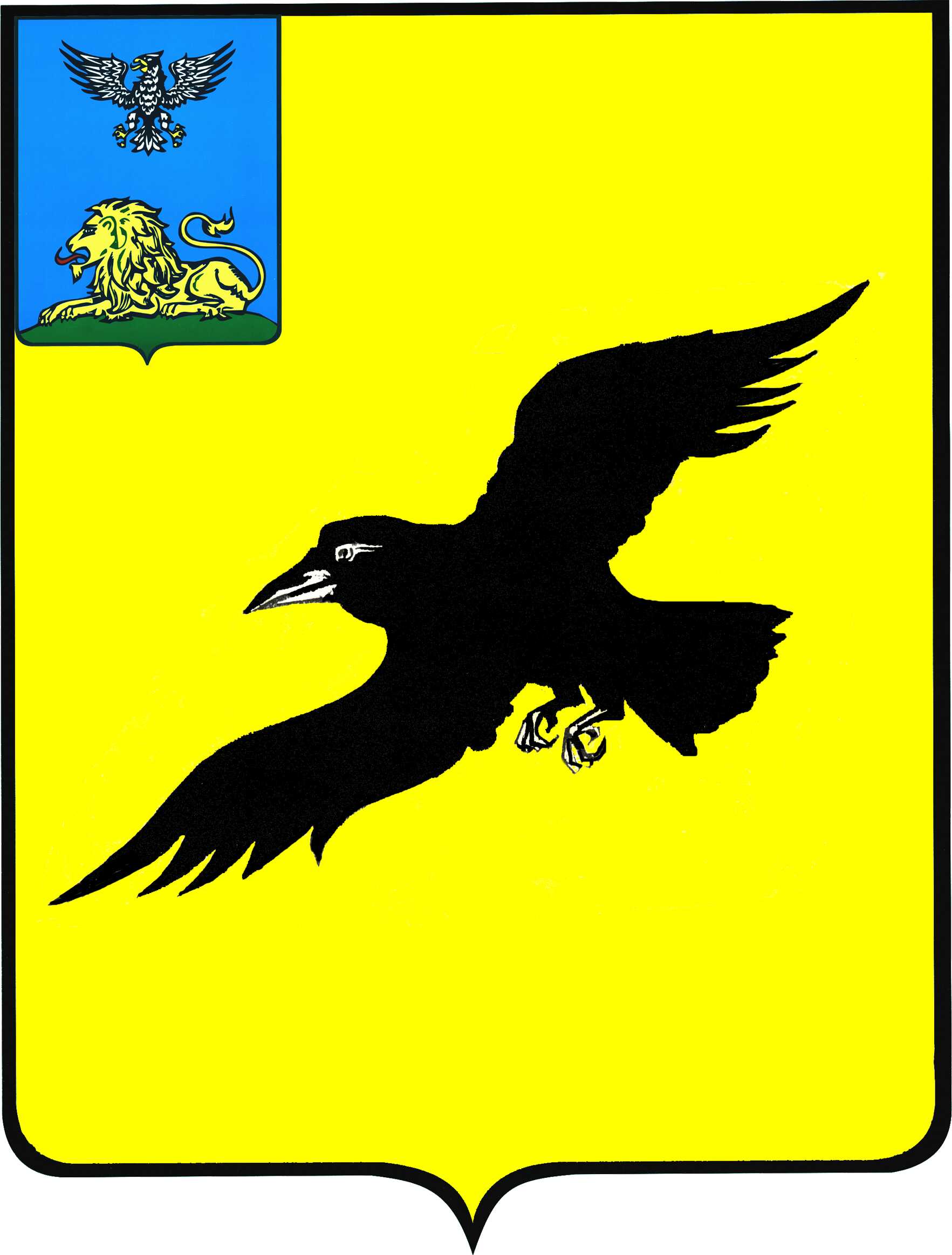 Б е л г о р о д с к а я   о б л а с т ьАДМИНИСТРАЦИЯ ГРАЙВОРОНСКОГО ГОРОДСКОГО ОКРУГАПОСТАНОВЛЕНИЕГрайворон«__24_ »  __ноября_ 2022_ г.								       № __817__Во исполнение статьи 264.2 Бюджетного кодекса Российской 
Федерации и статьи 82 Положения о бюджетном устройстве и бюджетном процессе в Грайворонском городском округе, утвержденного решением 
Совета депутатов Грайворонского городского округа от 05 декабря 2018 года №52, п о с т а н о в л я ю:1.	Утвердить отчет об исполнении бюджета Грайворонского городского округа за 3 квартал 2022 года по доходам в сумме 1 463 523 690 (один миллиард четыреста шестьдесят три миллиона пятьсот двадцать три тысячи шестьсот девяносто) рублей 53 копейки и по расходам в сумме 1 461 937 361 (один миллиард четыреста шестьдесят один миллион девятьсот тридцать семь тысяч триста шестьдесят один) рубль 95 копеек, с превышением доходов 
над расходами (профицит бюджета) в сумме 1 586 328 (один миллион 
пятьсот восемьдесят шесть тысяч триста двадцать восемь) рублей 58 копеек, 
с показателями:-	по внутренним источникам финансирования дефицита бюджета согласно приложению №1;-	по доходам бюджета Грайворонского городского округа за 3 квартал 2022 года согласно приложению №2;-	по расходам бюджета Грайворонского городского округа за 3 квартал 2022 года по разделам и подразделам функциональной классификации расходов бюджетов Российской Федерации согласно приложению №3.2.	Направить отчет об исполнении бюджета Грайворонского городского округа за 3 квартал 2022 года в Совет депутатов Грайворонского городского округа и Контрольно – счетную комиссию городского округа.3.	Утвердить отчет об исполнении бюджетных ассигнований резервного фонда администрации Грайворонского городского округа за 3 квартал 
2022 года согласно приложению №4. 4.	Главным администраторам (администраторам) доходов бюджета Грайворонского городского округа и источников финансирования дефицита бюджета городского округа, главным распорядителям (распорядителям) бюджетных средств принять меры к выполнению бюджетных показателей 
по доходам и расходам, предусмотренным на 4 квартал 2022 года. 5.	Опубликовать настоящее постановление в газете «Родной край» 
и в сетевом издании «Родной край 31» (rodkray31.ru), разместить 
на официальном сайте органов местного самоуправления Грайворонского городского округа (grajvoron-r31.gosweb.gosuslugi.ru).6.	Контроль за исполнением постановления возложить на комитет финансов и налоговой политики администрации Грайворонского городского округа (Ягич И.Н.).Источники финансирования дефицита бюджета Грайворонского городского округа(руб.)Исполнение доходной части бюджета Грайворонского городского округа за 3 квартал 2022 года(руб.)Исполнение расходной части бюджета Грайворонского городского округа за 3 квартал 2022 года(руб.)Отчет об использовании бюджетных ассигнований резервного фонда администрации Грайворонского городского округа за 3 квартал 2022 года (руб.) Об утверждении отчета об исполнении бюджета Грайворонского городского округа за 3 квартал 2022 годаГлава администрации Г.И. БондаревПРИЛОЖЕНИЕ №1к постановлению администрации Грайворонского городского округаот «_24_» _ноября_ 2022 г. №_817_ПРИЛОЖЕНИЕ №2к постановлению администрации Грайворонского городского округаот «_24_» _ноября_ 2022 г. №_817_Наименование показателяКод дохода по КДУтвержденона 01.10.2022г.Исполнено на 01.10.2022г.% исполнения к годовым назначениямОтклонение(+/-) от годового планаДоходы бюджета – всего2 316 781 600,001 463 523 690,5363,2-853 257 909,47Налоговые 
и неналоговые доходы000 1 00 00000 00 0000 000499 997 000,00334 298 966,6266,9-165 698 033,38Налоги на прибыль , доходы000 1 01 00000 00 0000 000392 737 000,00267 414 333,7568,1-125 322 666,25Налог на доходы физических лиц000 1 01 02000 01 0000 110392 737 000,00267 414 333,7568,1-125 322 666,25Налоги на товары (работы, услуги), реализуемые 
на территории Российской Федерации000 1 03 00000 00 0000 00015 425 000,0013 266 962,5686,0-2 158 037,44Акцизы по подакцизным товарам (продукции), производимым
 на территории Российской Федерации000 1 03 02000 01 0000 11015 425 000,0013 266 962,5686,0-2 158 037,44Налоги на совокупный доход000 1 05 00000 00 0000 00019 851 000,0017 935 145,8990,3-1 915 854,11Налог, взимаемый 
в связи с применением упрощенной системы налогообложения000 1 05 01000 00 0000 1102 552 000,001 974 982,2177,4-577 017,79Единый налог 
на вмененный доход 
для отдельных видов деятельности000 1 05 02000 02 0000 1100,00-26 717,43-26 717,43Единый сельскохозяйственный налог000 1 05 03000 01 0000 11010 988 000,0011 468 791,49104,4480 791,49Налог, взимаемый 
в связи с применением патентной системы налогообложения000 1 05 04000 02 0000 1106 311 000,004 518 089,6271,6-1 792 910,38Налоги на имущество000 1 06 00000 00 0000 00053 570 000,0021 342 296,8639,8-32 227 703,14Налог на имущество физических лиц000 1 06 01000 00 0000 11011 165 000,00705 460,586,3-10 459 539,42Земельный налог000 1 06 06000 00 0000 11042 405 000,0020 636 836,2848,7-21 768 163,72Земельный налог 
с организаций000 1 06 06030 00 0000 11030 007 000,0019 417 681,7664,7-10 589 318,24Земельный налог 
с физических лиц000 1 06 06040 00 0000 11012 398 000,001 219 154,529,8-11 178 845,48Государственная пошлина000 1 08 00000 00 0000 0002 809 000,002 114 752,3275,3-694 247,68Задолженность 
и перерасчеты 
по отмененным налогам, сборам и иным обязательным платежам000 1 09 00000 00 0000 0000,000,00#ДЕЛ/0!0,00Доходы 
от использования имущества, находящегося 
в государственной 
и муниципальной собственности000 1 11 00000 00 0000 0009 396 000,005 615 322,0259,8-3 780 677,98Доходы, получаемые 
в виде арендной платы за земельные участки, государственная собственность
 на которые 
не разграничена, а также средства от продажи права на заключение договоров аренды указанных земельных участков000 1 11 05010 00 0000 1208 531 000,004 741 834,7255,6-3 789 165,28Доходы от сдачи 
в аренду имущества, находящегося 
в оперативном управлении органов государственной власти, органов местного самоуправления, государственных внебюджетных фондов и созданных ими учреждений 
(за исключением имущества бюджетных и автономных учреждений)000 1 11 05030 00 0000 120865 000,00869 077,99100,54 077,99Доходы 
от перечисления части прибыли государственных 
и муниципальных унитарных предприятий, остающейся после уплаты налогов и обязательных платежей000 1 11 07010 00 0000 1200,004 409,31#ДЕЛ/0!4 409,31Прочие поступления 
от использования имущества, находящегося 
в государственной 
и муниципальной собственности 
(за исключением имущества бюджетных и автономных учреждений, а также имущества государственных 
и муниципальных унитарных предприятий, в том числе казенных)000 1 11 09040 00 0000 1200,000,00#ДЕЛ/0!0,00Платежи при пользовании природными ресурсами000 1 12 00000 00 0000 000335 000,00292 989,7787,5-42 010,23Плата за негативное воздействие 
на окружающую среду000 1 12 01000 01 0000 000335 000,00292 989,7787,5-42 010,23Доходы от оказания платных услуг (работ) 
и компенсации затрат государства000 1 13 00000 00 0000 000450 000,00791 180,87175,8341 180,87Доходы от оказания платных услуг (работ)000 1 13 01000 00 0000 13050 000,0073 225,00146,523 225,00Доходы от компенсации затрат государства000 1 13 02000 00 0000 130400 000,00717 955,87317 955,87Доходы от продажи материальных и нематериальных активов000 1 14 00000 00 0000 0004 745 000,005 291 188,09111,5546 188,09Доходы от реализации имущества, находящегося 
в государственной 
и муниципальной собственности 
(за исключением имущества бюджетных и автономных учреждений, а также имущества государственных 
и муниципальных унитарных предприятий, в том числе казенных)000 1 14 02000 00 0000 00095 000,000,000,0-95 000,00Доходы от продажи земельных участков, находящихся 
в государственной 
и муниципальной собственности 
(за исключением земельных участков бюджетных 
и автономных учреждений)000 1 14 06000 00 0000 4304 650 000,005 291 188,09113,8641 188,09Штрафы, санкции, возмещение ущерба000 1 16 00000 00 0000 000574 000,00231 671,9440,4-342 328,06Прочие неналоговые доходы000 1 17 00000 00 0000 000105 000,003 122,553,0-101 877,45Безвозмездные поступления000 2 00 00000 00 0000 0001 816 784 600,001 129 224 723,9162,2-687 559 876,09Дотации бюджетам бюджетной системы Российской Федерации000 2 02 10000 00 0000 150302 099 900,00228 581 400,0075,7-73 518 500,00Субсидии бюджетам бюджетной системы Российской Федерации (межбюджетные субсидии)000 2 02 20000 00 0000 150739 008 300,00389 300 915,7652,7-349 707 384,24Субвенции бюджетам бюджетной системы Российской Федерации000 2 02 30000 00 0000 150717 637 700,00477 037 333,4766,5-240 600 366,53Иные межбюджетные трансферты000 2 02 40000 00 0000 15056 254 400,0032 942 556,0058,6-23 311 844,00Прочие безвозмездные поступления000 2 07 00000 00 0000 0001 784 300,001 789 764,55100,35 464,55Возврат остатков субсидий, субвенций 
и иных межбюджетных трансфертов, имеющих целевое назначение, прошлых лет000 2 19 00000 00 0000 0000,00-427 244,87-427 244,87ПРИЛОЖЕНИЕ №3к постановлению администрации Грайворонского городского округаот «_24_» _ноября_ 2022 г. №_817_РазделПодраздел Наименование показателяУтвержденоИсполненоПроцент исполнения к годовым назначениямОтклонение (+,-) от годового плана1234,001Общегосударственные вопросы116 559 390,0077 938 945,0366,8738 620 444,970102Функционирование высшего должностного лица субъекта Российской Федерации и муниципального образования2 801 500,001 647 180,8358,801 154 319,170103Функционирование законодательных (представительных) органов государственной власти и представительных органов муниципальных образований3 995 700,001 966 576,3149,222 029 123,690104Функционирование Правительства Российской Федерации, высших исполнительных органов государственной власти субъектов Российской Федерации, местных администраций87 697 390,0060 177 678,3968,6227 519 711,610105Судебная система82 200,000,000,0082 200,000106Обеспечение деятельности финансовых, налоговых и таможенных органов и органов финансового (финансово-бюджетного) надзора19 137 900,0012 346 856,0464,526 791 043,960107Обеспечение проведения выборов и референдумов2 844 700,001 800 653,4663,301 044 046,5402Национальная оборона2 379 300,001 796 688,0075,51582 612,000203Мобилизационная и вневойсковая подготовка1 241 000,00948 000,0076,39293 000,000209Другие вопросы в области национальной обороны1 138 300,00848 688,0074,56289 612,0003Национальная безопасность и правоохранительная деятельность23 598 360,0013 075 649,9155,4110 522 710,090304Органы юстиции1 229 000,00998 743,4581,26230 256,550310Защита населения и территории от чрезвычайных ситуаций природного и техногенного характера, пожарная безопасность12 402 760,009 140 906,4673,703 261 853,540314Другие вопросы в области национальной безопасности и правоохранительной деятельности9 966 600,002 936 000,0029,467 030 600,0004Национальная экономика174 758 200,00114 938 144,3265,7759 820 055,680401Общеэкономические вопросы521 000,00327 477,1962,86193 522,810405Сельское хозяйство и рыболовство610 400,0042 410,246,95567 989,760406Водное хозяйство4 741 100,00177 022,153,734 564 077,850408Транспорт  10 892 500,006 990 037,0664,173 902 462,940409Дорожное хозяйство (дорожные фонды)76 657 100,0051 123 892,6166,6925 533 207,390412Другие вопросы в области национальной экономики81 336 100,0056 277 305,0769,1925 058 794,9305Жилищно-коммунальное хозяйство298 001 340,00159 278 161,6153,45138 723 178,390501Жилищное хозяйство4 100 700,004 044 348,4098,6356 351,600502Коммунальное хозяйство154 912 200,0049 294 997,2031,82105 617 202,800503Благоустройство125 034 638,0094 229 293,6075,3630 805 344,400505Другие вопросы в области жилищно-коммунального хозяйства13 953 802,0011 709 522,4183,922 244 279,5906Охрана окружающей среды29 884 900,00373 563,341,2529 511 336,660605Другие вопросы в области охраны окружающей среды29 884 900,00373 563,341,2529 511 336,6607Образование1 173 281 665,00789 308 614,9967,27383 973 050,010701Дошкольное образование120 263 306,1480 897 655,2367,2739 365 650,910702Общее образование976 820 633,86657 979 033,3667,36318 841 600,500703Начальное профессиональное образование46 639 300,0030 151 622,8564,6516 487 677,150705Профессиональная подготовка, переподготовка и повышение квалификации231 000,00168 140,0072,7962 860,000707Молодежная политика 
и оздоровление детей5 119 379,003 548 818,4869,321 570 560,520709Другие вопросы в области образования24 208 046,0016 563 345,0768,427 644 700,9308Культура, кинематография203 570 985,00118 069 360,7158,0085 501 624,290801Культура135 559 685,0089 911 957,4766,3345 647 727,530804Другие вопросы в области культуры, кинематографии68 011 300,0028 157 403,2441,4039 853 896,7609Здравоохранение2 497 610,002 497 550,00100,0060,000909Другие вопросы в области здравоохранения2 497 610,002 497 550,00100,0060,0010Социальная политика243 760 150,00145 265 497,2959,5998 494 652,711001Пенсионное обеспечение3 609 200,002 591 636,1871,811 017 563,821002Социальное обслуживание населения61 217 600,0038 088 894,6362,2223 128 705,371003Социальное обеспечение населения128 957 900,0078 573 089,1660,9350 384 810,841004Охрана семьи и детства36 085 000,0016 987 447,2247,0819 097 552,781006Другие вопросы в области социальной политики13 890 450,009 024 430,1064,974 866 019,9011Физическая культура и спорт55 246 000,0038 162 411,7569,0817 083 588,251101Физическая культура667 000,000,000,00667 000,001102Массовый спорт54 579 000,0038 162 411,7569,9216 416 588,2512Средства массовой информации1 643 700,001 232 775,0075,00410 925,001202Периодическая печать и издательства1 643 700,001 232 775,0075,00410 925,00ВСЕГО РАСХОДОВ по бюджету2 325 181 600,001 461 937 361,9562,87863 244 238,05ПРИЛОЖЕНИЕ №4к постановлению администрации Грайворонского городского округаот «_24_» _ноября_2022 г. №_817_РазделПодразделЦелевая статьяВид расходаНаименование показателяСумма12345607ОбразованиеОбразованиеОбразованиеОбразование1 084 164,0007029990020540340Управление образования администрации Грайворонского городского округа143 400,0007029990020540611Управление образования администрации Грайворонского городского округа280 000,0007079990020540244Управление культуры и молодежной политики администрации Грайворонского городского округа525 479,0007099990020540244Управление образования администрации Грайворонского городского округа64 285,0007099990020540340Управление образования администрации Грайворонского городского округа71 000,0008КультураКультураКультураКультура320 625,0008019990020540244Управление культуры и молодежной политики администрации Грайворонского городского округа320 625,0010Социальная политикаСоциальная политикаСоциальная политикаСоциальная политика421 750,0010039990020540321Администрация Грайворонского городского округа400 000,0010069990020540244Управление социальной защиты населения администрации Грайворонского городского округа21 750,00ВСЕГО1 826 539,00